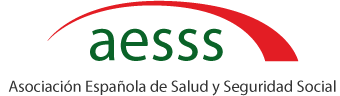 XIII CONGRESO NACIONALLOS RETOS DE LA ASISTENCIA SANITARIA EN ESPAÑAMadrid, 20 y 21 de octubre de 2016Salón de Actos de la Tesorería General de la Seguridad SocialC/ Astros, 5 y 728071 MadridCOMITÉ ORGANIZADORD. José Luis Monereo Pérez.Presidente de la Asociación Española de Salud y Seguridad Social. D. Carlos García de Cortázar y Nebreda. Vicepresidente de la Asociación Española de Salud y Seguridad Social.D. Guillermo Rodríguez Iniesta. Vicepresidente de la Asociación Española de Salud y Seguridad SocialD. Andrés Trillo García. Vicepresidente de la Asociación Española de Salud y Seguridad Social.D. Juan José Fernández Domínguez. Vicepresidente de la Asociación Española de Salud y Seguridad SocialD. ª Cristina Sánchez-Rodas Navarro. Secretaria General de la Asociación Española de Salud y Seguridad Social.D. ª Belén del Mar López Insua. Tesorera de la Asociación Española de Salud y Seguridad Social.D. Francisco Ortiz Castillo. Vocal del Comité Ejecutivo de la Asociación Española de Salud y Seguridad Social.D. ª Inmaculada Ballester Pastor. Vocal del Comité Ejecutivo de la Asociación Española de Salud y Seguridad Social. D. Guillermo L.. Barrios Baudor. Vocal del Comité Ejecutivo de  la Asociación Española de Salud y Seguridad SocialD. Ángel Luis del Val Tena. Vocal del Comité Ejecutivo la Asociación Española de Salud y Seguridad Social.D. Antonio Márquez Prieto. Vocal del Comité Ejecutivo de la Asociación Española de Salud y Seguridad Social D. José Julio Vadillo Ruiz. Vocal del Comité Ejecutivo de la Asociación Española de Salud y Seguridad Social.D. Francisco Antonio Rodríguez Santana. Vocal del Consejo Consultivo de la Asociación Española de Salud y Seguridad Social.D. Faustino Cavas Martínez. Vocal del Consejo Consultivo de la Asociación Española de Salud y Seguridad Social. D. Carlos L. Alfonso Mellado. Vocal del Consejo Consultivo de la Asociación Española de Salud y Seguridad Social.D. ª Esperanza Macarena Sierra Benítez. Vocal del Consejo Consultivo de la Asociación Española de Salud y Seguridad Social.D. ª Pilar Charro Baena. Catedrática acreditada de Derecho del Trabajo y de la Seguridad Social. Universidad Rey Juan Carlos.COMITÉ CIENTÍFICOPresidente:D. José Luis Monereo Pérez. Presidente de la Asociación Española de Salud y Seguridad Social. Vocales:D.  Carlos García de Cortázar y Nebreda. Vicepresidente de la Asociación Española de Salud y Seguridad Social.D. Manuel Álvarez de la Rosa. Abogado y Catedrático de Derecho del Trabajo y de la Seguridad Social. Universidad de La Laguna.D. Juan Gorelli Hernández. Catedrático de Derecho del Trabajo y de la Seguridad Social. Universidad de HuelvaD. ª Susana Rodríguez Escanciano. Catedrática de Derecho del Trabajo y de la Seguridad Social. Universidad de León.D. ª Inmaculada Ballester Pastor. Catedrática Acreditada de Derecho del Trabajo y de la Seguridad Social. Universidad Jaume I. Castellón.COORDINACIÓND. Guillermo Rodríguez Iniesta. Vicepresidente de la Asociación Española de Salud y Seguridad Social.D. ª Esperanza Macarena Sierra Benítez. Profesora contratada doctora de Derecho del Trabajo y de la Seguridad Social. Universidad de SevillaPROGRAMA  JUEVES 20 DE OCTUBRE (MAÑANA)9:00 h. Acreditación y recogida de documentación9:15 h. Presentación e inauguración del Congreso.	Intervienen:	D. José Luis Monereo Pérez. Presidente de la Asociación Española de Salud y Seguridad Social.	-------------------------------------. TGSS9:30 h. Conferencia general«El derecho a la asistencia sanitaria»Dr.D. Joaquín Aparicio Tovar. Catedrático de Derecho del Trabajo y de la Seguridad Social. Universidad de Castilla La Mancha.Presenta y modera:Dr. D. Antonio Ojeda Avilés. Presidente de honor de la AESSS. Catedrático de Derecho del Trabajo y de la Seguridad Social10.15 h.  PRIMER PANEL« El acceso y mantenimiento de la asistencia sanitaria»«Asegurado y beneficiario»Dr. D. José Luis Tortuero Plaza. Catedrático de Derecho del Trabajo y de la Seguridad Social. Universidad Complutense. «El mantenimiento de los requisitos exigidos para ser asegurado o beneficiario»Dr. D. Daniel Toscani Giménez. Profesor Titular de Derecho del Trabajo y de la Seguridad Social. Universidad de Valencia«El turismo sanitario»Dr. D. Ignacio García Ninet. Catedrático de Derecho del Trabajo y de la Seguridad Social. Universidad de Barcelona.«Los desplazamiento sanitarios al extranjero y la asistencia sanitaria. Coordinación Comunitaria»D. ª. María Teresa López González. Consejera Técnica Área Internacional. Subdirección de Gestión de Prestaciones del INSS.«El acceso de terceros y la obligación de reclamarles el pago de los servicios prestados»Dr. D. Faustino Cavas Martínez. Catedrático de Derecho del Trabajo y de la Seguridad Social. Universidad de Murcia	Presenta y modera: Dra. D. ª Lourdes López Cumbre. Catedrática de Derecho del Trabajo y de la Seguridad Social. Universidad de Cantabria.11:15 h. Comunicaciones y debate11:45 h. Pausa. Café12:15 h. SEGUNDO PANEL“DERECHOS Y DEBERES DEL ASEGURADO Y BENEFICIARIO”	«LA HISTORIA CLÍNICA. SU GESTIÓN»	Dr. D. Braulio A. Girella Molina. Médico.«DERECHO A RECIBIR UNA INFORMACIÓN SUFICIENTE Y COMPRENSIBLE. LAS CONSECUENCIAS DE UNA MALA PRAXIS»	Dr. D. Cristóbal Molina Navarrete.Catedrático de Derecho del Trabajo y de la Seguridad Social. Universidad de Jaén.«OBLIGACIÓN DE UTILIZAR LOS SERVICIOS SANITARIOS ASIGNADOS Y SUS EXCEPCIONES. EL REINTEGRO DE GASTOS SANITARIOS»D. Fernando Salinas  Molina. Magistrado de la Sala IV del Tribunal Supremo.«UN DERECHO VIRTUAL: LA LIBRE ELECCIÓN DE MÉDICO»Dra. D. ª Carolina Serrano Falcón. Profesor contratada doctora de Derecho del Trabajo y de la Seguridad Social. Universidad de Granada		«ASPECTOS ÉTICOS Y RELEVANCIA DE LAS CREENCIAS RELIGIOSAS»		Dr. D. Guillermo Rodríguez Iniesta. Profesor Titular de Derecho del Trabajo y de la Seguridad Social. Universidad de Murcia.	«HETERONOMÍA Y AUTONOMÍA DEL PROFESIONAL: PROBLEMAS EN LA LIBERTAD DEL EJERCICIO DE LA PROFESIÓN MÉDICA»	Dr. D. Federico de Montalvo Jääskeläinen. Vicepresidente del Comité de Bioética de España. Miembro del Comité de Bioética de la UNESCO.Presenta y modera: D. Francisco Rodríguez Santana. Graduado Social.13:15 h. Comunicaciones y debate13:45 h. Almuerzo de trabajoJUEVES 20 DE OCTUBRE (TARDE)16: 00 h. TERCER PANELLA CARTERA DE SERVICIOS DEL SISTEMA NACIONAL DE SALUD«SERVICIOS COMUNES ASISTENCIALES»Dra.D. ª Arantzazu Vicente Palacio. Catedrática de Derecho del Trabajo y de la Seguridad Social. Universidad Jaume I.«SERVICIOS COMUNES SUPLEMENTARIOS Y ACCESORIOS»Dr. D. Jaime Cabeza Pereiro. Catedrático de Derecho del Trabajo y de la Seguridad Social. Universidad de Vigo«LAS CARTERAS DE SERVICIOS COMPLEMENTARIOS DE LAS CC.AA. Y DE LAS MUTUALIDADES DE FUNCIONARIOS»Dra. D. ª María Teresa Díaz Aznarte. Profesora Titular de Derecho del Trabajo y de la Seguridad Social. Universidad de Granada«ADMINISTRACIÓN SANITARIA. COORDINACIÓN INSTITUCIONAL EN EL ESTADO AUTONÓMICO»-Pendiente-«LA ACTUALIZACIÓN DE LA CARTERA DE SERVICIOS SANITARIOS »Dr. D. Ángel Arias Domínguez. Profesor Titular de Derecho del Trabajo y de la Seguridad Social. Universidad de Extremadura.Presenta y modera: Dr. D. Jesús Baz Rodríguez. Profesor Titular de Derecho del Trabajo y de la Seguridad Social. Universidad de Salamanca17:00 h. Comunicaciones y debate17:30 h. Asamblea de socios de AESSS. 21:00 h. Cena institucional. VIERNES 21 DE OCTUBRE9:30 h.  CUARTO PANEL: LOS GRANDES RETOS DEL SISTEMA DE SALUD: SOSTENIBILIDAD FINANCIERA, EFICIENCIA, UNIVERSALIDAD Y EQUIDAD«SOSTENIBILIDAD Y MODELOS DE FINANCIACIÓN»D. Joaquín Cayón de las Cuevas. Abogado. Jefe del Servicio Jurídico de la Conserjería de Sanidad de la  C.A. de Cantabria«UNIVERSALIDAD Y EQUIDAD EN LAS PRESTACIONES»Dr. D. Jesús Martínez Girón. Catedrático de Derecho del Trabajo y de la Seguridad Social. Universidad A Coruña«RESPONSABILIDAD PATRIMONIAL DE LAS ADMINISTRACIONES PÚBLICAS»D. Andrés Trillo García. Abogado. Jefe de los Servicios Jurídicos Centrales del INSS«CORRESPONSABILIDAD DE LOS CIUDADANOS»Dr. D. Guillermo L. Barrios Baudor. Catedrático acreditado de Derecho del Trabajo y de la Seguridad Social. Universidad Rey Juan Carlos.«NUEVOS FOCOS DE LA ATENCIÓN SANITARIA: PACIENTES DISCAPACITADOS, CRÓNICOS, FRÁGILES  Y TERMINALES»D. Miguel Ángel Cabra de Luna. Director de Relaciones Sociales e Internacionales y Planes Estratégicos de la Fundación ONCEPresenta y modera: Dra. D. ª María Antonia Castro Argüelles. Catedrática de Derecho del Trabajo y de la Seguridad Social. Universidad de Oviedo.10:30 h. Comunicaciones y debate11:00 h. Pausa. Café.11:15 h. QUINTO PANELLOS GRANDES RETOS DEL SISTEMA NACIONAL DE SALUD: PROPUESTAS PARA SU ABORDAJE Y REFORMAIdentificación de las necesidades y su priorizaciónReivindicación de la eficiencia en la gestión del sistemaLa dialéctica público y privado en la gestiónLa sanidad pública entredichoLa asistencia sanitaria desde la perspectiva de géneroIntervienen:Representante de CC.OO.Representante de UGTRepresentante de CEOERepresentante de CEPYMERepresentante de la ADMINISTRACIÓN PÚBLICA.Representante de los Servicios Jurídicos de la Seguridad Social (M. Teresa Castellá Hernández. Secretaria de la Asociación de Letrados de la Seguridad Social).Presenta y modera: Presidente del CES12:15 h. Comunicaciones y debate12: 45 h. CONFERENCIA DE CLAUSURA«ASPECTOS CRUCIALES DE DECISIÓN/ELECCIÓN PARA UN SISTEMA DE SALUD AVANZADO»	Dr. D. Danny Pieters. Catedrático de Derecho del Trabajo y de la Seguridad Social y Vicerrector de la Universidad Católica de Loavaina.Presenta: Dr. D. José Luis Monereo Pérez. Presidente de la Asociación Española de Salud y Seguridad Social.	13:15h.  ClausuraINSCRIPCIÓN AL XIII CONGRESO NACIONAL DE LA ASOCIACIÓN ESPAÑOLA DE SALUD Y SEGURIDAD SOCIAL-Se realizará cumplimentando el boletín de inscripción que se encuentra en la página web de la Asociación: www.aesss.org-Cuota de inscripción (incluye asistencia, documentación y diploma acreditativo de su participación):SocioS: gratuita.No socioS: 60 euros (90 euros si presenta comunicación)-Forma de pago: Transferencia bancaria a nombre de la AESSS XIII Congreso Nacional, indicando nombre, apellidos  y NIF de la persona inscrita.-Entidad bancaria para su ingreso:- BANKIA IBAN: ES71 2038 1821 7660 0037  7354 -BIC CAHMESMMXXX (para transferencias desde el extranjero). -El justificante escaneado de la transferencia ha de ser enviado a la atención de a la dirección de mail: blinsua@ugr.esCOMUNICACIONESCondiciones para la presentación de propuestas  y aceptación de comunicacionesRequisitos de los comunicantes:-Ser  socio de la AESSS, inscribirse en el Congreso y estar al corriente en el pago de sus cuotas. -Los  NO socios deberán inscribirse en el Congreso y abonar 90 euros en concepto de inscripción.Fecha máxima de la presentación de propuestas:Hasta el 17/06/2016, incluido. Quienes deseen presentar comunicación deberán cumplimentar el formulario de propuesta de Comunicación disponible en la página web de la AESSS y remitirlo a la siguiente dirección: guiller@um.esLa AESSS notificará al interesado la recepción de la propuesta. El Comité Científico antes del día 01/07/2015 comunicará su aceptación o no, que será notificada, y en su caso a la ponencia que haya sido asignada. El Comité Científico podrá asignar la propuesta de comunicación  a la ponencia o panel temático que consideré más idóneoUn mismo autor NO podrá presentar más de una Comunicación. Condiciones a observar en la comunicación definitiva:Una vez aceptada el comunicante tendrá de plazo para remitirla hasta el 30/07/2016Deberá de hacerlo  a la dirección de correo electrónico: guiller@um.es. La recepción en la AESSS sólo se tendrá válidamente realizada en los términos expuestos para la propuesta de comunicación. Una vez en posesión del Comité Científico el texto definitivo de las Comunicaciones, éste analizará su contenido y requisitos, procediendo, en su caso a su aceptación definitiva, lo que se comunicará, antes del 15/09/2016, a través de la página web de la Asociación, con indicación del título, autor y Ponencia a la que ha sido adscrita. Las Comunicaciones podrán ser rechazadas en su versión definitiva por el Comité Científico si no responden al título y/o al contenido propuesto, si no realizan aportación original, si su calidad no es la adecuada o no contribuyan al avance de la ciencia por tratarse de una descripción del estado de la cuestión doctrinal o judicial, o una mera recapitulación de temas ya conocidos. Se rechazarán las Comunicaciones que excedan de 10 páginas (letra formato Times New Roman 12, interlineado sencillo, no pudiendo superar los 50.000 caracteres con espacios incluidos. Las comunicaciones presentadas y defendidas públicamente en el Congreso Nacional, podrán ser publicadas oficialmente por la AESSS, salvo comunicación expresa en sentido contrario por parte del interesado. COLABORAN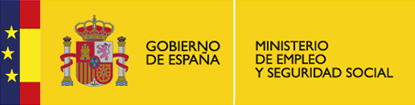 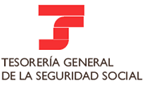 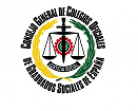 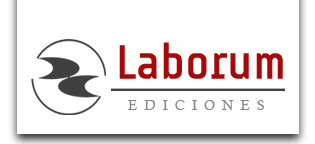 